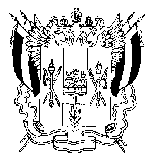  АДМИНИСТРАЦИЯ КРАСНООКТЯБРЬСКОГО  СЕЛЬСКОГО ПОСЕЛЕНИЯ              ВЕСЕЛОВСКОГО РАЙОНА РОСТОВСКОЙ ОБЛАСТИПОСТАНОВЛЕНИЕ«18» декабря 2018 г.                  № 122                          х.Красный ОктябрьОб утверждении Порядка формирования, ведения, обязательного опубликования перечня муниципального имущества, свободного от прав третьих лиц (за исключением имущественных прав субъектов малого и среднего предпринимательства), предназначенного для предоставления во владение и (или) в пользование на долгосрочной основе субъектам малого и среднего предпринимательства и организациям, образующим инфраструктуру поддержки субъектов малого и среднего предпринимательства, 	В соответствии с Федеральным законом  от 24 июля 2007г. № 209-ФЗ «О развитии малого и среднего предпринимательства в Российской Федерации», Федеральным законом от 6 октября . № 131-ФЗ «Об общих принципах организации местного самоуправления в Российской Федерации», руководствуясь Уставом муниципального образования «Краснооктябрьское сельское поселение»,ПОСТАНОВЛЯЕТ:	1. 	Утвердить Порядок формирования, ведения, обязательного опубликования перечня муниципального имущества, свободного от прав третьих лиц (за исключением имущественных прав субъектов малого и среднего предпринимательства), предназначенного для предоставления во владение и (или) в пользование на долгосрочной основе субъектам малого и среднего предпринимательства и организациям, образующим инфраструктуру поддержки субъектов малого и среднего предпринимательства, а также порядок и условия предоставления такого имущества в аренду согласно приложению № 1.	2. Утвердить форму перечня муниципального имущества, свободного от прав третьих лиц (за исключением имущественных прав субъектов малого и среднего предпринимательства), предназначенного для предоставления во владение и (или) в пользование на долгосрочной основе субъектам малого и среднего предпринимательства и организациям, образующим инфраструктуру поддержки субъектов малого и среднего предпринимательства согласно приложению № 2.          3. Настоящее постановление вступает в силу с момента официального опубликования.  4. Контроль за исполнением настоящего Постановления оставляю за собой.     Глава АдминистрацииКраснооктябрьскогосельского поселения                                                                          О.И. КурицаПриложение №1 к постановлению Администрации Краснооктябрьского сельского поселенияот 18.12. 2018 № 122ПОРЯДОКформирования, ведения, обязательного опубликования перечня муниципального имущества, свободного от прав третьих лиц (за исключением имущественных прав субъектов малого и среднего предпринимательства), предназначенного для предоставления во владение и (или) в пользование на долгосрочной основе субъектам малого и среднего предпринимательства и организациям, образующим инфраструктуру поддержки субъектов малого и среднего предпринимательства1. Общие положения1.1. Настоящий Порядок определяет правила формирования, ведения, обязательного опубликования перечня имущества муниципального образования «Краснооктябрьское сельское поселение» (далее – муниципальное имущество), свободного от прав третьих лиц (за исключением имущественных прав субъектов малого и среднего предпринимательства), которое может быть использовано только в целях предоставления его во владение и (или) в пользование на долгосрочной основе субъектам малого и среднего предпринимательства и организациям, образующим инфраструктуру поддержки субъектов малого и среднего предпринимательства (далее - Перечень).1.2. Настоящий Порядок разработан в целях оказания имущественной поддержки субъектам малого и среднего предпринимательства и организациям, образующим инфраструктуру поддержки субъектов малого и среднего предпринимательства на территории муниципального образования «Краснооктябрьское сельское поселение».	1.3. Перечень, внесение изменений и дополнений в Перечень утверждаются постановлением Администрации Краснооктябрьского сельского поселения Веселовского района Ростовской области. 2. Формирование и ведение перечня2.1. Перечень содержит сведения о муниципальном имуществе, свободном от прав третьих лиц (за исключением имущественных прав субъектов малого и среднего предпринимательства), которое может быть использовано только в целях предоставления его во владение и (или) в пользование на долгосрочной основе субъектам малого и среднего предпринимательства и организациям, образующим инфраструктуру поддержки субъектов малого и среднего предпринимательства.2.2. В Перечень включаются следующие сведения об объектах муниципальной собственности (за исключением земельных участков), а также свободных от прав третьих лиц (за исключением имущественных прав субъектов малого и среднего предпринимательства): 1) наименование объекта;2) местонахождение (адрес) объекта;3) идентификационные характеристики объекта (кадастровый номер, идентификационный номер и др.);4) вид объекта (здание, строение, сооружение, нежилое помещение, оборудование, машина, механизм, установка, транспортное средство);5) технические характеристики объекта, год постройки (выпуска) и т.д.;6) цель использования объекта при сдаче его в аренду в соответствии с назначением объекта;7) примечание, в том числе сведения о нахождении объекта в аренде и сроке действия договора аренды, а также об иных обременениях (при наличии).	2.3. Перечень формируется Администрацией Краснооктябрьского сельского поселения. 2.4. В Перечень включается муниципальное имущество, соответствующее следующим критериям:       	1) имущество учтено в Реестре муниципальной собственности муниципального образования «Краснооктябрьское сельское поселение»;     	2) муниципальное имущество свободно от прав третьих лиц (за исключением имущественных прав субъектов малого и среднего предпринимательства);       	3) муниципальное имущество не ограничено и не изъято из гражданского оборота;        	4) муниципальное имущество не является объектом незавершенного строительства;        	5) в отношении муниципального имущества не принято решение о его предоставлении иным лицам (за исключением имущественных прав субъектов малого и среднего предпринимательства);        	6) муниципальное имущество не включено в прогнозный план (программу) приватизации муниципального имущества муниципального образования «Краснооктябрьское сельское поселение»;        	7) в отношении муниципального имущества не принято решение о признании его аварийным и подлежащим сносу или реконструкции, списании.2.5. Объекты учета исключаются из Перечня в течение 30 дней со дня утверждения документа о наступлении следующих оснований:1) прекращение права собственности муниципального образования «Краснооктябрьское сельское поселение»;2) постановка объекта недвижимого имущества на капитальный ремонт и (или) реконструкцию;3) снос объекта недвижимого имущества, в котором расположены объекты учета;4) возникновение необходимости использования имущества для муниципальных нужд, в том числе в целях осуществления правообладателем объекта учета деятельности, предусмотренной его уставом.2.6.  Ведение Перечня осуществляет Администрация Краснооктябрьского сельского поселения на бумажном и электронном носителях.2.7. Формирование Перечня осуществляется на основании предложений   заинтересованных юридических и физических лиц.Обращения (заявления, предложения) о включении объектов муниципального имущества в Перечень (исключении из перечня) подаются (направляются) на имя Главы Администрации Краснооктябрьского сельского поселения.После рассмотрения в установленном порядке поступивших обращений  готовится проект постановления о включении объекта в Перечень или подготовки письменного ответа заявителю об отказе включения объекта в Перечень. 2.8. Информация об объектах, включённых в Перечень, является открытой и предоставляется Администрацией Краснооктябрьского сельского поселения  на основании  письменного обращения, направленного на имя Главы Администрации  Краснооктябрьского сельского поселения.2.9. Муниципальное имущество, включённое в Перечень, не подлежит отчуждению в частную собственность, за исключением возмездного отчуждения такого имущества в собственность субъектов малого и среднего предпринимательства в соответствии с частью 2.1 статьи 9 Федерального закона от 22.07.2008 № 159-ФЗ «Об особенностях отчуждения недвижимого имущества, находящегося в государственной собственности субъектов Российской Федерации или в муниципальной собственности и арендуемого субъектами малого и среднего предпринимательства, и о внесении изменений в отдельные законодательные акты Российской Федерации».3. Опубликование перечня 3.1.  Постановления об утверждении Перечня, внесении изменений в Перечень подлежат обязательному опубликованию на официальном сайте Администрации Краснооктябрьского сельского поселения в информационно - телекоммуникационной сети «Интернет». Приложение № 2 к постановлению Администрации Краснооктябрьского сельского поселенияот 18.12.2018  № 122Формаперечня муниципального имущества, свободного от прав третьих лиц (за исключением имущественных прав субъектов малого и среднего предпринимательства), предназначенного для предоставления во владение и (или) в пользование на долгосрочной основе субъектам малого и среднего предпринимательства и организациям, образующим инфраструктуру поддержки субъектов малого и среднего предпринимательстваN п/пНаименование объектаМестонахождение (адрес) объектаИдентификационные характеристики объекта (кадастровый номер, идентификационный номер и др.)Вид объекта (здание, строение, сооружение, нежилое помещение, оборудование, машина, механизм, установка, транспортное средство и т.д.)Технические характеристики объекта, год постройки (выпуска) и т.д.Цель использования объекта при сдаче его в аренду в соответствии с назначением объекта Примечание, в том числе сведения о нахождении объекта в аренде и сроке действия договора аренды, а также об иных обременениях (при наличии)12345678